КУРГАНСКАЯ ОБЛАСТЬЗАКОНОБ ОТДЕЛЬНЫХ ВОПРОСАХ ДЕЯТЕЛЬНОСТИТОРГОВО-ПРОМЫШЛЕННОЙ ПАЛАТЫКУРГАНСКОЙ ОБЛАСТИПринятПостановлением Курганской областной Думыот 27 февраля 2024 г. N 10Статья 1. Предмет регулирования настоящего законаНастоящий закон в соответствии с Законом Российской Федерации от 7 июля 1993 года N 5340-1 "О торгово-промышленных палатах в Российской Федерации" (далее - Закон Российской Федерации "О торгово-промышленных палатах в Российской Федерации") регулирует отдельные вопросы деятельности Союза "Торгово-промышленная палата Курганской области" (далее - Торгово-промышленная палата Курганской области), в том числе определяет принципы и формы взаимодействия с органами государственной власти Курганской области.Статья 2. Основные понятия, используемые в настоящем законеОсновные понятия, используемые в настоящем законе, применяются в значениях, определенных Законом Российской Федерации "О торгово-промышленных палатах в Российской Федерации", Федеральным законом от 24 июля 2007 года N 209-ФЗ "О развитии малого и среднего предпринимательства в Российской Федерации" (далее - Федеральный закон "О развитии малого и среднего предпринимательства в Российской Федерации"), Федеральным законом от 31 декабря 2014 года N 488-ФЗ "О промышленной политике в Российской Федерации" (далее - Федеральный закон "О промышленной политике в Российской Федерации").Статья 3. Нормативное правовое регулирование деятельности Торгово-промышленной палаты Курганской областиНормативное правовое регулирование деятельности Торгово-промышленной палаты Курганской области осуществляется Законом Российской Федерации "О торгово-промышленных палатах в Российской Федерации", другими федеральными законами, принимаемыми в соответствии с ними иными нормативными правовыми актами Российской Федерации, настоящим законом, другими законами и иными нормативными правовыми актами Курганской области.Статья 4. Общие положения1. Торгово-промышленная палата Курганской области является негосударственной некоммерческой организацией, созданной в организационно-правовой форме союза для представления и защиты законных интересов своих членов и в целях развития предпринимательства, экономической и внешнеторговой деятельности, реализации иных целей и задач, предусмотренных Законом Российской Федерации "О торгово-промышленных палатах в Российской Федерации", на территории Курганской области.2. Торгово-промышленная палата Курганской области осуществляет функции, закрепленные в ее уставе, в соответствии с Законом Российской Федерации "О торгово-промышленных палатах в Российской Федерации".Отдельные согласованные с Торгово-промышленной палатой Курганской области функции в сфере экономики могут быть возложены на Торгово-промышленную палату Курганской области уполномоченными Правительством Курганской области органами исполнительной власти Курганской области.3. В случаях, предусмотренных Федеральным законом от 12 января 1996 года N 7-ФЗ "О некоммерческих организациях", Торгово-промышленная палата Курганской области может быть признана социально ориентированной некоммерческой организацией.Статья 5. Задачи Торгово-промышленной палаты Курганской областиТоргово-промышленная палата Курганской области выполняет следующие задачи:1) оказывает помощь российским организациям и индивидуальным предпринимателям, представляет и защищает их интересы на территории Курганской области по вопросам, связанным с осуществлением хозяйственной деятельности, в том числе и за границей;2) содействует развитию всех видов предпринимательской деятельности с учетом экономических интересов Российской Федерации, Курганской области, отраслей экономики, организаций и индивидуальных предпринимателей;3) организует взаимодействие между субъектами предпринимательской деятельности, их взаимодействие с органами государственной власти Курганской области и органами местного самоуправления муниципальных образований Курганской области, а также с социальными партнерами;4) содействует развитию системы образования и подготовки кадров для предпринимательской деятельности в Курганской области, участвует в разработке и реализации государственных программ Курганской области;5) оказывает предпринимателям, их объединениям, союзам, ассоциациям информационные услуги, содействует в организации инфраструктуры информационного обслуживания предпринимательства на территории Курганской области;6) содействует развитию экспорта российских товаров и услуг, оказывает практическую помощь российским организациям и индивидуальным предпринимателям в проведении операций на внешнем рынке и освоении новых форм торгово-экономического и научно-технического сотрудничества;7) принимает меры, в рамках предоставленных ей прав, к недопущению и пресечению недобросовестной конкуренции и неделового партнерства;8) содействует урегулированию споров, возникающих между субъектами предпринимательской деятельности на территории Курганской области;9) обеспечивает предоставление услуг, необходимых для осуществления коммерческой деятельности иностранных фирм и организаций;10) выполняет другие задачи в соответствии с Законом Российской Федерации "О торгово-промышленных палатах в Российской Федерации".Статья 6. Деятельность Торгово-промышленной палаты Курганской области в сфере развития малого и среднего предпринимательства, в сфере промышленной политики1. Торгово-промышленная палата Курганской области в качестве организации, образующей инфраструктуру поддержки субъектов малого и среднего предпринимательства на территории Курганской области, организации, входящей в состав инфраструктуры поддержки деятельности в сфере промышленности:1) предоставляет консультационные и информационно-аналитические услуги субъектам малого и среднего предпринимательства, субъектам деятельности в сфере промышленности, осуществляющим деятельность на территории Курганской области, по общим вопросам осуществления их деятельности, в том числе по вопросам продвижения их продукции на рынке, правовую поддержку;2) принимает меры по защите прав и законных интересов субъектов малого и среднего предпринимательства, субъектов деятельности в сфере промышленности, осуществляющих деятельность на территории Курганской области, в том числе путем взаимодействия с уполномоченным по защите прав предпринимателей в Курганской области;3) содействует в продвижении на российский рынок и рынки иностранных государств продукции, произведенной на территории Курганской области, а также в продвижении брендов и проектов, направленных на поддержку и повышение узнаваемости продукции, произведенной на территории Курганской области, на внешних рынках;4) содействует проведению и участвует, в том числе в качестве организатора, в организации публичных деловых мероприятий регионального уровня (форумов, конференций, симпозиумов, выставок, ярмарок и т.п.), направленных на поддержку субъектов малого и среднего предпринимательства, субъектов деятельности в сфере промышленности, осуществляющих деятельность на территории Курганской области;5) организует взаимодействие субъектов малого и среднего предпринимательства, субъектов деятельности в сфере промышленности, осуществляющих деятельность на территории Курганской области, с иностранными партнерами;6) осуществляет меры стимулирования субъектов деятельности в сфере промышленности, осуществляющих деятельность на территории Курганской области, в соответствии с Федеральным законом "О промышленной политике в Российской Федерации";7) осуществляет иную деятельность в соответствии с федеральным законодательством, законодательством Курганской области, соглашениями с уполномоченными Правительством Курганской области органами исполнительной власти Курганской области.2. Уполномоченные Правительством Курганской области органы исполнительной власти Курганской области привлекают Торгово-промышленную палату Курганской области к разработке и реализации государственных программ Курганской области, содержащих мероприятия, направленные на развитие малого и среднего предпринимательства, государственных программ Курганской области, разрабатываемых в целях формирования и реализации промышленной политики в Курганской области, в порядке, установленном Правительством Курганской области.Статья 7. Поддержка Торгово-промышленной палаты Курганской области1. Поддержка Торгово-промышленной палаты Курганской области, являющейся организацией, образующей инфраструктуру поддержки субъектов малого и среднего предпринимательства на территории Курганской области, включает в себя:1) финансовую, в том числе гарантийную, поддержку;2) имущественную поддержку;3) информационную поддержку;4) консультационную поддержку;5) иные формы поддержки в соответствии с Федеральным законом "О развитии малого и среднего предпринимательства в Российской Федерации", нормативными правовыми актами Курганской области.2. Условия и порядок оказания поддержки, предусмотренной пунктом 1 настоящей статьи, устанавливаются законодательством Курганской области.Статья 8. Принципы взаимодействия Торгово-промышленной палаты Курганской области и органов государственной власти Курганской области1. Взаимодействие Торгово-промышленной палаты Курганской области и органов государственной власти Курганской области основывается на следующих принципах:1) законность;2) добровольность;3) сотрудничество и партнерство;4) гласность.2. Органы государственной власти Курганской области в пределах своих полномочий оказывают Торгово-промышленной палате Курганской области содействие в выполнении ею своих уставных задач.Вмешательство органов государственной власти Курганской области и их должностных лиц в деятельность Торгово-промышленной палаты Курганской области, равно как и вмешательство Торгово-промышленной палаты Курганской области в деятельность органов государственной власти Курганской области и их должностных лиц, не допускается.Статья 9. Формы взаимодействия Торгово-промышленной палаты Курганской области и органов государственной власти Курганской области1. Органы государственной власти Курганской области в пределах своей компетенции предоставляют Торгово-промышленной палате Курганской области имеющуюся информацию, необходимую для выполнения Торгово-промышленной палатой Курганской области предусмотренных ее уставом функций и задач.Доступ к информации о деятельности органов государственной власти Курганской области предоставляется Торгово-промышленной палате Курганской области в соответствии с Федеральным законом от 9 февраля 2009 года N 8-ФЗ "Об обеспечении доступа к информации о деятельности государственных органов и органов местного самоуправления", Законом Курганской области от 26 ноября 2009 года N 512 "Об обеспечении доступа к информации о деятельности органов государственной власти Курганской области".2. Торгово-промышленная палата Курганской области участвует в подготовке проектов законов Курганской области, иных нормативных правовых актов Курганской области, затрагивающих интересы предпринимателей (далее - проекты нормативных правовых актов), путем:1) направления письменных предложений в органы государственной власти Курганской области о необходимости разработки проектов нормативных правовых актов;2) направления замечаний и предложений, заключений по результатам экспертиз к проектам нормативных правовых актов, подготовленных в соответствии с требованиями законодательства Курганской области;3) участия по приглашению органов государственной власти Курганской области в работе временных органов, образованных в целях разработки и принятия проектов нормативных правовых актов.3. По предложению органов государственной власти Курганской области представители Торгово-промышленной палаты Курганской области принимают участие в осуществлении органами государственной власти Курганской области контроля за соблюдением и исполнением законов Курганской области, иных нормативных правовых актов Курганской области, затрагивающих интересы предпринимателей, в целях:1) оценки эффективности исполнения законов Курганской области, иных нормативных правовых актов Курганской области, затрагивающих интересы предпринимателей;2) выявления проблем осуществления деятельности хозяйствующими субъектами, требующих правового регулирования органами государственной власти Курганской области.4. По предложению соответствующих органов государственной власти Курганской области представители Торгово-промышленной палаты Курганской области могут принимать участие в работе ведомственных, межведомственных и иных комиссий, экспертных советов и других органов и организаций, образуемых органами государственной власти Курганской области.5. Взаимодействие Торгово-промышленной палаты и органов государственной власти Курганской области может осуществляться в иных формах, не противоречащих законодательству Российской Федерации.Статья 10. Вступление в силу настоящего законаНастоящий закон вступает в силу со дня его официального опубликования.Губернатор Курганской областиВ.М.ШУМКОВКурган29 февраля 2024 годаN 11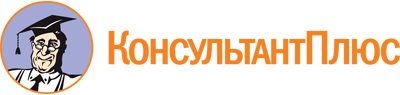 Закон Курганской области от 29.02.2024 N 11
"Об отдельных вопросах деятельности Торгово-промышленной палаты Курганской области"
(принят Постановлением Курганской областной Думы от 27.02.2024 N 10)Документ предоставлен КонсультантПлюс

www.consultant.ru

Дата сохранения: 11.06.2024
 29 февраля 2024 годаN 11